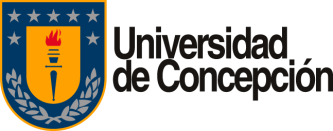 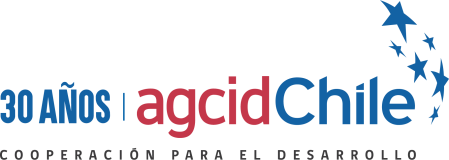 ANEXO IIIREPORTE INICIAL DEL PLAN DE ACCIÓNINSTRUCCIONESAl finalizar el curso internacional se espera que los participantes puedan formular un proyecto para la aplicación de los aprendizajes adquiridos. Para ello que espera que pueda presentar un breve reporte inicial en su postulación que aborde los siguientes puntos:Resultados Proyecto / Reporte FinalIndique los temas más relevantes del curso internacional para usted.Especifique cómo los conocimientos adquiridos en este Curso Internacional mejorarán su desarrollo profesional en su paísIndique cuáles serán las acciones concretas que usted espera llevar a cabo el proyecto presentado. Eso se debe presentar según tabla siguiente:OBJETIVOACTIVIDADRESULTADOTIEMPO